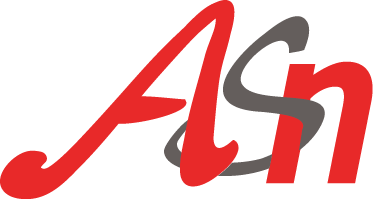 ASN 2020 WORLD CONVENTIONPAPER PROPOSALNAME: AFFILIATION: EMAIL:If the proposal has a co-author, indicate below her/his name, affiliation, and email and add his/her bio statement at the bottom of the document. This applies only if the co-author intends to attend the ConventionPAPER TITLE:ABSTRACT (500 words)BIOGRAPHICAL STATEMENT (100 words)